AVVISO PUBBLICO PER LA COSTITUZIONE DI NUOVI ITS E L’ATTIVAZIONE DI NUOVI PERCORSI  PER LE ANNUALITA’ 2017/2018 e 2018/2019(DGR  n.756/16 e n. DGR 390/17)Allegato EDICHIARAZIONE DI IMPEGNO DEI SOGGETTI CHE SI CANDIDANO PER LA COSTITUZIONE DELLA FONDAZIONE ITSDenominazione: Istituto Tecnico Superiore per (1)……………………………………………………………………………………………………..(1) indicare l’area tecnologica nazionale di riferimentoAmbito settoriale (2)……………………………………………………………………………………………………..(2) indicare l’ambito settoriale di interesse, fra quelli individuati dalla RegioneI sottoscritti:(Soggetto proponente)Signor ………………………………………………………………………………….…………, in qualità di Dirigente scolastico dell’Istituto (denominazione)…………………………………………………………………………………(indirizzo)………………………………………………………………………………………….……………………………………….…………………………...…………………………........................................................................................................(Soggetti componenti il partenariato)Signor……………………………………...……………, in qualità di Legale rappresentante dell’Organismo di formazione professionale accreditato (denominazione)………………..…………………………………….…………………………………………………………………………………..(indirizzo)……………………………………………………………….………………………………………………………………………………………………………………….…………………Signor ……………………………………………………………………..…, in qualità di Direttore del Dipartimento universitario (denominazione)………………………………………………………………………………………….……….(indirizzo)…………………………………………………………………………………………………………………………………..……………………………………………………………………………………………………..oppure:Signor …………………………………………….……, in qualità di Direttore/Responsabile dell’Organismo appartenente al sistema della ricerca scientifica e tecnologica (denominazione) ………………… …………..………………….……………………………………………………………………………………………………………….…………………………………………………………………………………………….………………(indirizzo)……………………………………………………………………………….………….……………………………………………………………………………	Signor………………………………………………..………………..………., in qualità di Legale rappresentante dell’impresa (denominazione)……………………………………..……………………………………………………….…………………………………………………………………………………………….………….(indirizzo)……………………………………….………………………………………………….………………………………………………………………………………	Signor……………………………………………...……..……………………, in qualità di Legale rappresentante dell’Ente locale (denominazione)…………………….…….…………………………………………………….………. (indirizzo)………………….………………………………………………………………………………………………………………….…………………………………….……………………………………………………………………………………………………….N.B. in caso di partenariato più ampio ripetere le indicazioni di cui sopra per ognuno dei soggetti aggiuntiviVisto il DPCM del 25/01/08, recante le linee guida per la riorganizzazione del Sistema di istruzione e formazione tecnica superiore e la costituzione degli Istituti Tecnici Superiori, nonché, l’Avviso di cui alla presente dichiarazioneASSUMONO I SEGUENTI IMPEGNIcostituire la Fondazione ITS per……………………………………………………..(indicare l’Area tecnologica nazionale di riferimento  e l’Ambito settoriale ) entro il termine stabilito dall’Avviso;rispettare tutte le condizioni previste per l’ITS dal DPCM 25 gennaio 2008 e relativi allegati, nonché, tutte le disposizioni dell’Avviso di cui alla presente dichiarazione; rendere disponibili per la costituzione del patrimonio della Fondazione ITS le risorse finanziarie, logistiche e strutturali e altro, indicate e descritte nel Formulario di presentazione della candidatura;rendere	disponibili	le	risorse	umane,	indicate	e	descritte	nel	Formulario	        di presentazione della candidatura;fornire alla Regione Campania tutte le informazioni e i dati necessari ad azioni di raccordo, coordinamento, monitoraggio e diffusione dei risultati;Luogo e data ……………………………………………………………………(Soggetto proponente)Signor ………………………………………………………………………………….…………, in qualità di Dirigente scolastico dell’Istituto (denominazione)………………………………..………………………………………….. (indirizzo)…………………………………………………………………………………………………………………………..…….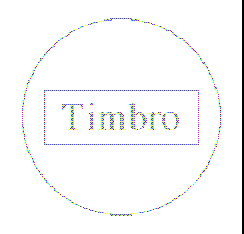  (firma)……………………………………………………………………………………………...……………......................................................................................................(Soggetti componenti il partenariato)Signor……………………………………...……………, in qualità di Legale rappresentante dell’Organismo di formazione professionale accreditato (denominazione)…………………………………….………………………. ………………………………………………..(indirizzo)……………………………………………………………….………………………………………………………………………………………………………………….……………………………………………………….(firma)……………………………………………………………………………………………...…........................................................................................................................Signor…………………………………………….….…, in qualità di Direttore del Dipartimento universitario (denominazione)…………..………………………………………………………………………………………(indirizzo)……………………………………………………………………………….……………………….……………………………………………………..(firma)……………………………………………………………………..                         ……………………………………………………………………………………………………………………oppure:Signor…………………………………………….….…, in qualità di Direttore/Responsabile dell’Organismo appartenente al sistema della ricerca scientifica e tecnologica (denominazione)…………..……………………………………………………………………………………………………….………….(indirizzo)……………………………………………………………………………….……………………….……………………………………………………………………….. (firma)……………………………………………………………………………………………............................................................................................................................Signor……………………………………………………………..………., in qualità di Legale Rappresentante dell’impresa (denominazione)……………………………………..………………………………………………………………………………………………………………………………………………………….………….(indirizzo)……………………………………….……………………………………………………………………………………………………………………………………………………………………………………………………………………………………………………………………………………………….…(firma)……………………………………………………………………………………………............................................................................................................................Signor……………………………………………...………………………, in qualità di Legale rappresentante dell’Ente locale (denominazione)………………….…………………………………………………………………… (indirizzo)………………….…………………………………………………………………………………………………………………………………………………….…………………………………………………………………………………………………...(firma)……………………………………………………………………………………………............................................................................................................................N.B. In caso di partenariato più ampio ripetere le indicazioni di cui sopra per ognuno dei soggetti aggiuntiviN.B Allegare copia del documento di identità in corso di validità dei sottoscrittori.